Publicado en México DF el 27/04/2020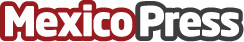 SRTI Park y Barrabés.biz lanzan la primera aceleradora 100% digital de Industria 4.0 en la región MENAEl programa, llamado Sharjah Advanced Industry Accelerator, está en plena fase de captación de startups con soluciones innovadoras en materiales inteligentes, modularización y BIM, entre otros. Este programa será 100% digital, con mentorización de expertos, sesiones grupales y pitch ante una audiencia cualificada que se conectará en remoto desde distintas partes del mundoDatos de contacto:Comunicación y Más+34 910327364Nota de prensa publicada en: https://www.mexicopress.com.mx/srti-park-y-barrabes-biz-lanzan-la-primera Categorías: Emprendedores E-Commerce Recursos humanos http://www.mexicopress.com.mx